							Toruń, 29 stycznia 2024 roku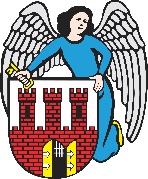     Radny Miasta Torunia        Piotr Lenkiewicz								Sz. Pan								Michał Zaleski								Prezydent Miasta ToruniaWNIOSEKPowołując się na § 18.1 Regulaminu Rady Miasta Torunia zwracam się do Pana Prezydenta z wnioskiem:- o ponowne analizę danych dotyczącą Strategicznej Mapy Hałasu dla Miasta ToruniaUZASADNIENIEW odpowiedzi na pismo KPM.0003.1208.2023 z dnia 15.12.2023 proszę o ponowną analizę danych. Właściwym jest twierdzenie o stworzeniu Strategicznej mapy hałasu dla Miasta Torunia zlecone przez Miasto w 2022, dokument sporządził Internoise Marek Jucewicz, dokument zatwierdzono w 2023 roku. Zgodnie z przedmiotowym opracowaniem, istnieją jednak przekroczenia hałasu i dotyczą m.in. ul.Włocławskiej i ul.Łódzkiej. Informacja jest zawarta w podsumowaniu dokumentu (ul.Łódzka wskazana jest jako przekroczenie hałasu drogowego, zaś ul.Włocławska hałasu przemysłowego). Mieszkańcy mieszkający w odcinku posesji ul.Włocławska 94 do 128 są w osi przekroczeń hałasu zarówno drogowego, jak i przemysłowego. Dodatkowo, na wskazanym odcinku przebiega sieć elekroenergetyczna, generująca  hałas. Zsumowany zakres hałasu wywołuje tu odczucia uciążliwego i głośnego szumu ulicznego oraz echa i huku ulicznego, zwłaszcza w deszczowe mokre dni.W odniesieniu do zapisów Decyzji Nr 24/2013 z dnia 25.11.2013 Regionalnego Dyrektora Ochrony Środowiska w Bydgoszczy znak WOO.4210.46.2012.ADS.37 przeprowadzono analizy porealizacyjne, jednak nie są one znane mieszkańcom. Zalecenia dotyczyły uwarunkowań środowiskowych, określenia bezpośredniego i pośredniego wpływu przedsięwzięcia na środowisko oraz zdrowie i warunki życia ludzi oraz możliwości i sposoby zapobiegania i ograniczania negatywnego oddziaływania na środowisko. Jest to dokument mówiący o analizie emisji hałasu dla zabudowy mieszkalnej, który wskazuje, aby w miejscach przekroczeń przewidzieć rozwiązania zapewniające dotrzymanie obowiązujących norm środowiskowych, w tym projektowania zabezpieczeń akustycznych obowiązujących od 1 lipca 2007 w związku ze zmianą przepisów dotyczących dopuszczalnych poziomów hałasu w środowisku. Do dnia dzisiejszego mieszkańcy nie uzyskali rozwiązań z zakresu ograniczania hałasu w związku z przekroczeniami hałasu, które wskazano w dokumencie z 2022. Niestety obszar ten nie posiada rozwiązań ograniczających hałas. W 2022 stacja monitoring hałasu ul.Andersa rejestrowałą wartości hałasu od 65 do 75 db, zaś od 2023 nie wyświetlają się żadne wartości. Nadmienić należy, że sama budowa mostu miała znaczący wpływ na uwarunkowania środowiskowe i warunki życia mieszkańców, a zabezpieczenie tychże stanowią opracowane dokumenty zatwierdzane przez uprawnione do tego instytucje.  Bardzo proszę o udzielenie informacji we wskazanym zakresie tj. o rozwiązaniach planowanych dla mieszkańców Torunia zamieszkujących ul.Włocławską na odcinku najbliższym ronda W.Pileckiego, ul. Turkusową, ul.Ametystową, ul.Rubinowa, oznaczone na mapie hałasu. Dokument udostępniony mieszkańcom stanowi informację o zarejestrowanych przekroczeniach hałasu, dlatego zapytanie motywuje się jako zasadne.                                                                        /-/ Piotr Lenkiewicz										Radny Miasta Torunia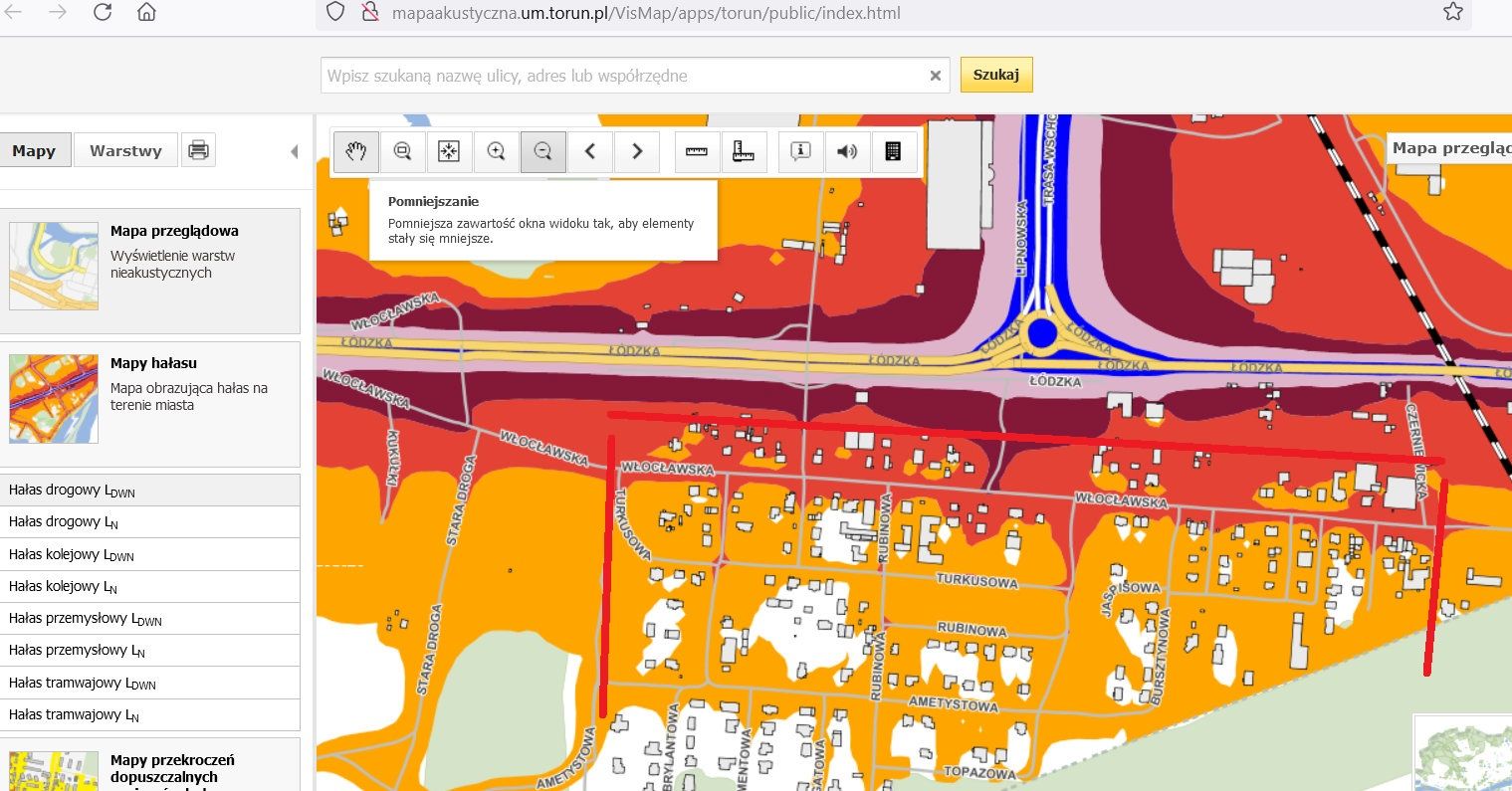 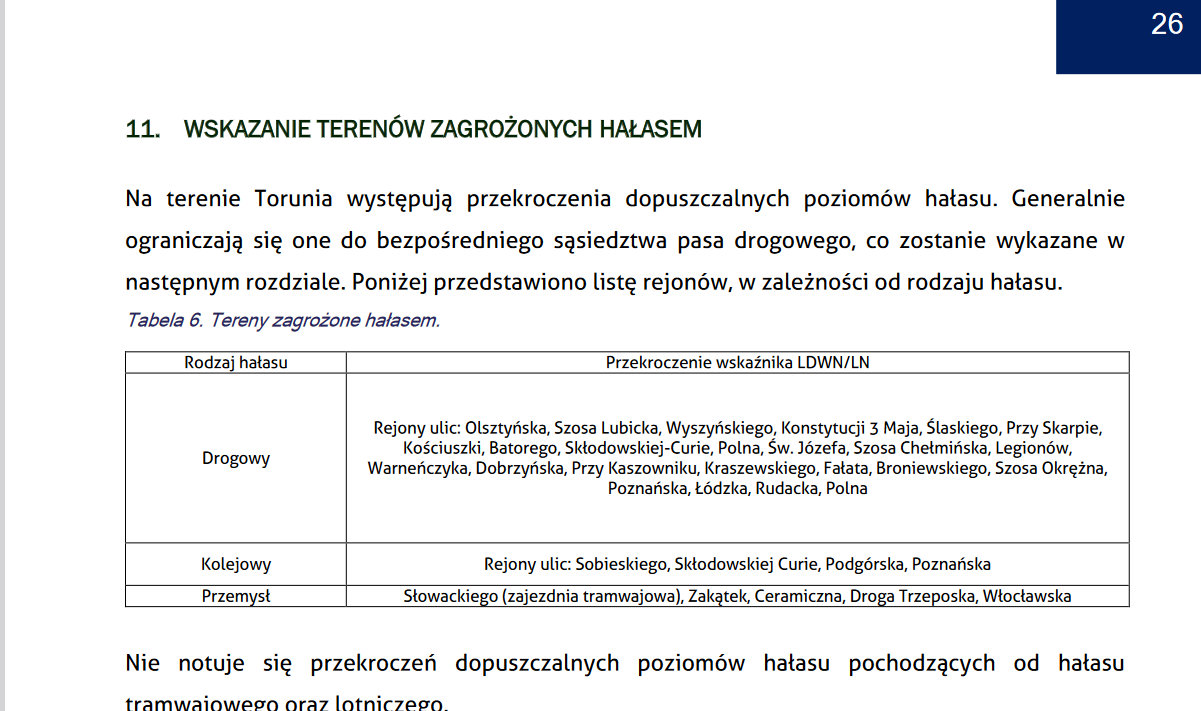 